Training Application to Become SONW InstructorsPLEASE SEND THIS FORM & FULL BODY PHOTO TO info@natural-walking.comN a m e  : ____________________________________________________________________________________________________

Address: ____________________________________________________________________________________________________  ____________________________________________________________________________________________________

Email: ______________________________________________________ Mobile: ______________________________________


Have joined workshops:
Latest TSR:	    Location _____________    Month _______________  Year  _____________Or MRT (with special consideration): Location _____________    Month _______________  Year  _____________Special Consideration: _____________________________________________________________________________________


Previous Teaching Background / Giving presentation/ Guiding groups:
____________________________________________________________________________________________________________________________________________________________________________________________________________________________Have joined/will join  Secrets of Natural Walking Seminar:
Location _____________    Month _______________  Year  _____________Location _____________    Month _______________  Year  _____________Have joined Intensive Walking Training:
Location _____________    Month _______________  Year  _____________I practice SONW ______ days per week, each practice on average lasts for ______ minutes
Benefits from practicing Secrets of Natural Walking:
__________________________________________________________________________________________________________________________________________________________________________________________________________________________________________________________________________________________________________________________________________
Level of Committment of teaching/promoting (How much time you are willing to dedicate)  how many days / month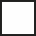   1-2 days/ week        ________________ days  3-5 days/ week  everyday

How/Where do you Plan to share the knowledge (gym, schools, rehabilitation, public)_______________________________________________________________________________________________________________

_______________________________________________________________________________________________________________
Please attach a photo of yourself: must be recent (at least 6 months old) 
The whole body must be clear / from the front